THE BACHELOR OF ARTS DEGREEALLIED HEALTH STUDIES                   Fall Semester					Spring Semester					  Freshman YearWRIT 100, WRIT 101 or HON 101(3) _____		WRIT 102, HON 102 or LIBA 102	(3) ______Phys. Sci.* (CHEM 105/115 rec.)	(3-4) _____		Elective* 			(3) ______ Mathematics 121 or higher	(3) _____		Fine Arts   	               	(3) ______PSY 201				(3) _____		SOC 101/Elective 	               (3) ______Humanities 			(3) ______		SPCH 102 or 105                      	(3) ______ *See advisor for Emphasis Specific requirementSophomore YearLiterature 220-226		(3) _____ 		Literature 220-226   		(3) ______BISC 206 or 160/161 		(4) _____ 		BISC 207 or 162/163 		(4) ______ History	 			(3) _____		History				(3) ______PSY 301 or PSY 311 or NHM 323(3) _____		NHM 311		       	(3) ______ Math 115/PSY 202 (rec.) or Elec.(3) _____ 		BISC 210/BISC Elective**         (3-4) ______     Junior YearHealth Studies Elective 300+	(3) _____ 		Health Studies Elective 300+      	(3) ______Foreign Language 		(6) _____ 		Foreign Language		(6) ______ CLC 201 or ES 396		(3) _____		CSCI 103 or CSCI 191	       	(3) ______Minor				(3) _____		Minor			       	(3) ______    Senior YearHealth Studies Elective 300+	(3) _____		Health Studies Elective 300+ 	(3) ______Minor				(3) _____		Minor				(3) ______ HP 203 or HP 191		(3) _____ 		Elective	 			(3) ______Minor 				(3) _____		Elective 			(3) ______Minor				(3) _____		*NOTE: Students MUST earn 40 hours at the 300 Level or above.  *All 4 Health Studies Electives MUST be 300 level or above.**BISC Elective must be a course for biology majors. Courses in BOLD are required and cannot be substituted or Used for a MinorHealth Studies Electives can be chosen from the following: Anth 349, IMC/Jour 585, NHM 323, NHM 325, NHM 328, PHIL 321, PHIL 328, SOC 301/G St 303, SOC 310, SOC 311, SOC 333, SOC 345, SOC 353, SOC/AAS 413, SW 326, BISC 300 level or above, PSY 300 level or above, ES 300 level or above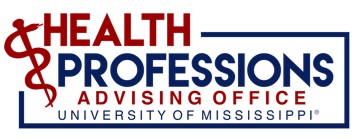 General Education RequirementsBachelor of Arts DegreeUndergraduate Catalog 2019-2020First Year Composition (6 hours) WRIT 100 or 101 and either WRIT 102 or LIBA 102Literature (6 hours) ENG 220, 221, 222, 223, 224, 225, 226, or 22XModern or Ancient Language (6 hours at 200 level or above)Modern Languages: Arabic, Chinese, French, German, Italian, Japanese, Korean, Portuguese, Russian, Spanish, & SwahiliClassics: Ancient Greek and Latin; Communication Sciences & Disorders: American Sign LanguageHistory (6 hours required) any HST course; freshmen may not register 300-level coursesAdditional Humanities (3 hours)African American Studies (any AAS course); Philosophy (any PHIL course); University Honors 101, 102 Religion (any REL course); Environmental Studies (ENVS) 101; Classics (any CLC course); Gender Studies 201, 202, 301, 304, 333, 350, 353, 391, 402; Southern Studies (S St 100-level only); Liba 202, 305, 312, 350, 353, 391, 402In addition, gender studies courses that are cross-listed with African American studies, classical civilization, English, modern languages, philosophy, or religion courses will satisfy this requirement.  Fine Arts (3 hours) any Art History (AH); DANC 200; MUS 101, 102, 103, 104, 105; THEA 201, 202; Liba 130, 204, 314Mathematics (3 hours) any MATH course at the 100 level or above except for MATH 245 and 246Social Science (6 hours) anthropology, economics, political science, psychology, sociology, Liba 203, 313Natural Science (3 science courses, of which 2 must have labs; 9-11 total hours)Two of the courses must be in the same area of science; with the third from a different department.1.  Astronomy or Physics2.  Biology3.  Chemistry4.  Geology5.  Liba 150, 151, 205, 205L, 315, 315LIf you choose to take two courses from Area 1, then you must take two courses in Astronomy or two courses in Physics. TOTAL HOURS: 120 earned hours, with the exception of the B.A. in Music (124 hours)UPPER DIVISION HOURS: 40 earned hours at the 300 level or above GRADE POINT AVERAGE: A 2.00 grade point average (GPA) must be earned in all work submitted in fulfillment of degree requirements.A resident and overall GPA of 2.00 or higher is required in work applied toward the major.A resident and overall GPA of 2.00 or higher is required in work applied toward the minor.For purposes of GPA, residence work is considered separately from transfer work.This checklist is meant only as a guide.See the College of Liberal Arts “Academics and Admissions” section of the online UM catalog for a complete description of the General Education requirements for a Bachelor of Arts degree.